FINAL TERM EXAMINATION  ( spring 2020)Paper =  HaematologyBs. MLT 2nd semesterName= shamsher AliInstructor= Adnan Ahmad Id: 16849Q5Ans:  DEF:Anemia:A decrease  in haemoglobin  level for the age  And sex of a person is called as Amelia. On the basis of morphology  and with regard  of redCell induce can classify Amelia into the following. Microcytic hypochromic Anemia. This types  of anemia   individual RBCs  are smaller in size  and contain andSub normal amount of homoglobin.Classification of morphological anaemia:Microcytic anemias:_  iron deficiency_  thalassemia _  siderroblastic anemia_  Anemia  of chronic diseases.Microcytic anaemias:_  Anemia of chronic diseases  ( most classes)_  iron deficiency ( early)_  Anemia of renal diseases._  Morrow failure._  Hypothyroidism. Microcytic enemies: _  Hypothyroidism. _ Mylodysplasia._ Liver disease. _  Megaloblastic anemia( folate or cobalamine deficiency)_  Hemolytic Anaemia ( rreticulocytosis).Q 1:ANS:Def:Erythropoiesis:  is the process  which  produces  red blood cells, toWhich  is development  from  erythropoitic stem cell to mature red Blood cell. It is  stimulated by deccreased O2 in circulation, which isDetected by the  kidneys, which  then  secrete the hormones erthropoietin.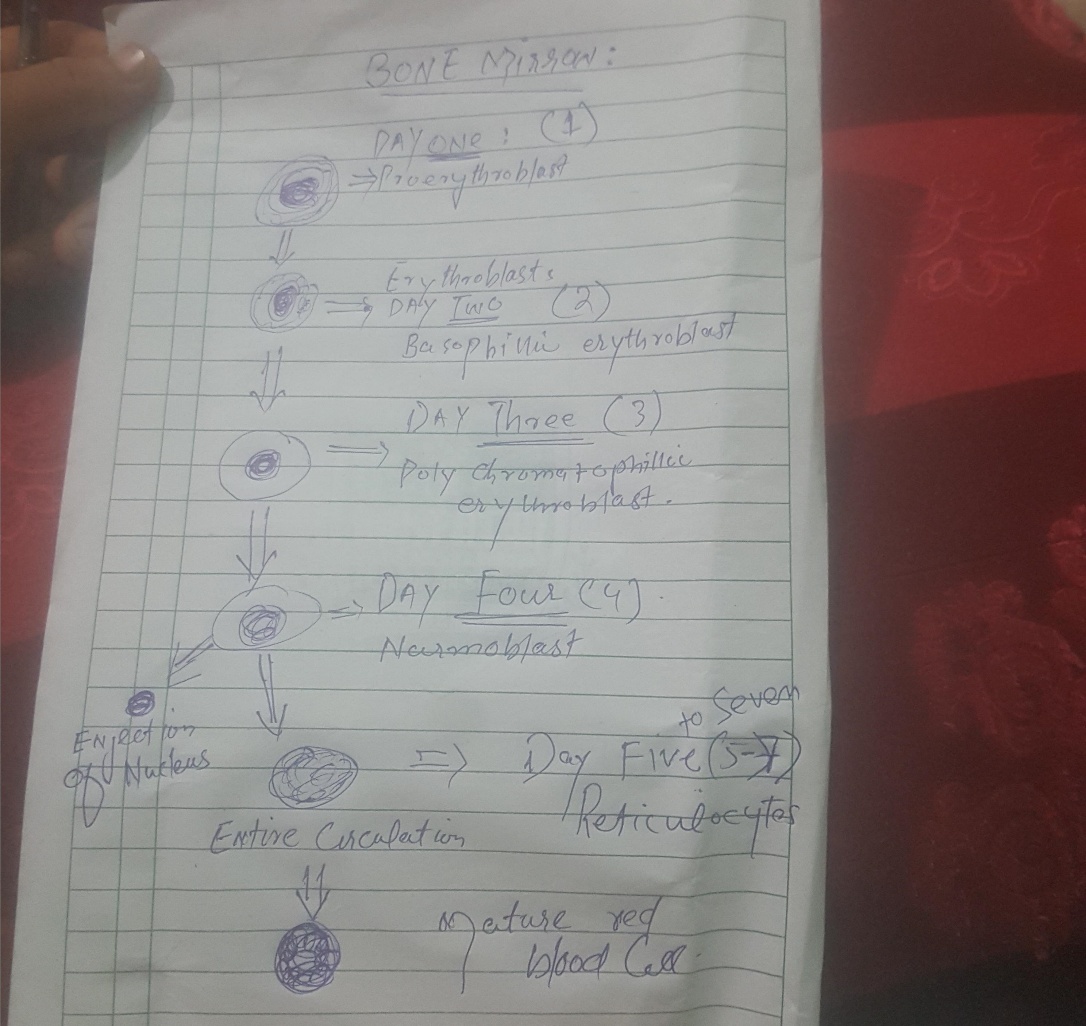 Proerythroblast15to20 micronNucleus  with multiple nucleoliBasophilic cytoplasmic with perinuclear haloNo haemoglobinMitosis present Basophillic:Slight reduction in size 14to 17Large nucleus Basophillic cytoplasmicActive mitosisPolychromatophillic10 to15um size PolychromasiaReduce mitosisHB start appearingPsychosomatic normoblast:Mitosis absentCytoplasm  is like mature red reflecting  high IN constant Acidophilic erythroblast which is the last precursor with a nucleus Reticulocytes:Nucleus extrudedTesticular nuclear parchment.DURATION OF ERTHROPOIESIS:HSC to  RBC 21 daysMaturation phase. From reticulocytes to RBC 2 days.Differentiates phase. From pronormoblast to reticulocytes  phase 5 days Q3:Ans:- Granulupoiesis:               Under the stimulation of cytokines and the CFU – GEMM differentiates into the CFU-GM the common precursor for both neutrophils and monocytes This the further differentiates into CFU-G.FORMATION OF NEUTROPHILLSS.Myeloblast. An early precursor cell diameter 15- 20um lower nuclear  cytoplasmic ratio, no cytoplasmic granules.Large cell with a large  nucleus  which demonstrates basophilic stabbing. This stage exists for all granulocytes.Promyeoloctess. It is the nest stage  of maturation, similar in size and appearance to myeloblast.Myelocyt.  Secondary granules become  apparent. Increased  size and smaller primary granules.Secondary  granules have  several bactericidal enzyme. Nucleus  become infected.4 . Metamyelocyte.  Next stage in myelopooiesis is a cell having  more indebted and smaller nucleusAnd having  more granules.5.Mature neutrophils. Arise from stem cells in approx. 10 days remain visible in systemic circulation for 8 to 12 hoursQ2:Ans: the common causes of poor blood filam in the following below.Drop of blood to large of too small .Holes on dokan slide contaminated with fat or France.Irregular spread with ridges and long tail edge of spreader dirty or capped just slide.Spread slide spreader slide pushed across the slide a jersey manner Cellular generative change defray in fixing adequate fixing time methanol contaminated with waterFailure to push the spreader slide completely across the slide .Q4:Ans:-       Define             Anemia is a number of red blood cell are deficiency in total haemoglobin contain per unite of blood value.   Disease cause Chronic blood lose UterineGastrointestinal e g peptic ulcer oesophageal varise,ingestion, partial gastretomy,carcinoma of stomach Painfully bodySplenomegaly Shortness of breathRarely, haematuria, aemoglobinuria pulmonarySkin polar 